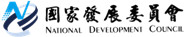 國家發展委員會 新聞稿發布日期：107年9月22日國發會「設計翻轉 地方創生」國際成果展22日在日本東京丸之內熱鬧開幕國發會陳美伶主委今(22)日一早從台北前往日本東京，主持臺灣「設計翻轉 地方創生」國際成果展的開幕典禮，成果展在東京good design marunouchi(優良設計丸之內展演廳)展出我國推動地方創生計畫的成果及特色展品，希望能推廣臺灣「設計翻轉 地方創生」計畫的理念，以及展現我國在地文化及特色產業和產品的獨特魅力與創新性。本次國際成果展以「人、地、產」為策展核心理念，分為「花、竹、茶、海洋、戰地、原民、文化」等主題，展現台灣各地獨特、多元的地方文化及特色產業或產品風采。本次更將地方創生成果的展品以茶席的方式呈現，包括茶席的佈置為三峽的藍染，選用的茶具為鶯歌的陶藝，以及來自南投竹山的竹器；茶葉為慈心基金會輔導一群坪林回鄉農友所栽培的有機淨源茶、高雄六龜野生山茶及阿里山茶田35號的高山烏龍茶；茶食則有來自屏東東港福灣莊園的櫻花蝦與可可豆結合出的櫻花蝦巧克力，搭配示範計畫設計符碼，樣樣都呈現地方創生的特色及成果。出席貴賓有駐日經濟文化代表處謝長廷大使、日本台灣交流協會舟町仁志理事長、墨田區役所鹿島田和宏部長、日本設計振興會(JDP)大井篤理事長、中小機構國際交流山口幸文審議役、野村總合研究所田崎嘉邦部長、台灣僑界代表，以及國內中央、地方政府及民間代表，到訪會場的貴賓及參觀的人潮絡繹不絕，現場人山人海。國發會陳主委指出，地方創生為2014年日本安倍晉三首相上任後針對振興地方經濟所提出的政策，作為因應人口流失、再造地方生機、振興地方經濟的重要戰略，相當值得我國借鏡。經參考日本的經驗與做法，臺灣從2016年起開始推動「設計翻轉 地方創生」計畫，也是延續謝大使過去擔任行政院長任內所推動的「臺灣新社區六星計畫」，並加以發揚光大。陳主委表示，臺灣人口結構正在改變，臺灣與日本同樣面臨鄉村地區人口老化、地方優質人力外流、都會地區人口過於集中等議題。因此，行政院賴院長提出「均衡臺灣、生生不息」政策，在「均衡臺灣」方面將積極推動「地方創生」，更宣示明（2019）年為臺灣地方創生元年，根據地方特色，發展地方經濟，使年輕人回鄉，以解決偏鄉人口老化問題。 尤其現在是數位經濟以及人工智慧的時代，要用科技導入，讓年輕人利用科技去發揮，陳主委也表示，本次交流展出的成果皆是具有地方創生的精神，其中更有許多年輕人的創意與思維，也是新產業模式的展現。另現今面臨氣候變遷以及暖化現象，我們也需要推動循環經濟、廢棄物再利用，例如以循環經濟為概念的台南市官田發展成可淨化空氣的菱殼炭系列產品、以0206花蓮地震當地碎裂石材的再利用設計產品。謝大使表示，2016年6月就任駐日代表以來，走訪了日本47個都道府縣，對於日本政府善用當地特色資源，活化地方產業及機能的手法印象深刻。期盼未來台日有更多機會在這項領域進行交流、合作，一起找出最佳的政策模式及解決方案。幾位日本貴賓在致詞皆表示，都很肯定臺灣地方創生成果，樂見未來與臺灣有更多的交流，其中，本次展出場地管理單位日本設計振興會（JDP）大井篤理事長也興奮地表示，本場地從未有如此盛況，很感謝國發會在此舉辦本成果展。本次國發會選定在日本東京最精華地區展出國內最精選的地方創生成果，希望透過這次國際展出機會，促進臺日「地方創生」的觀摩學習與經驗分享，未來國發會也期盼臺日有更多的交流機會。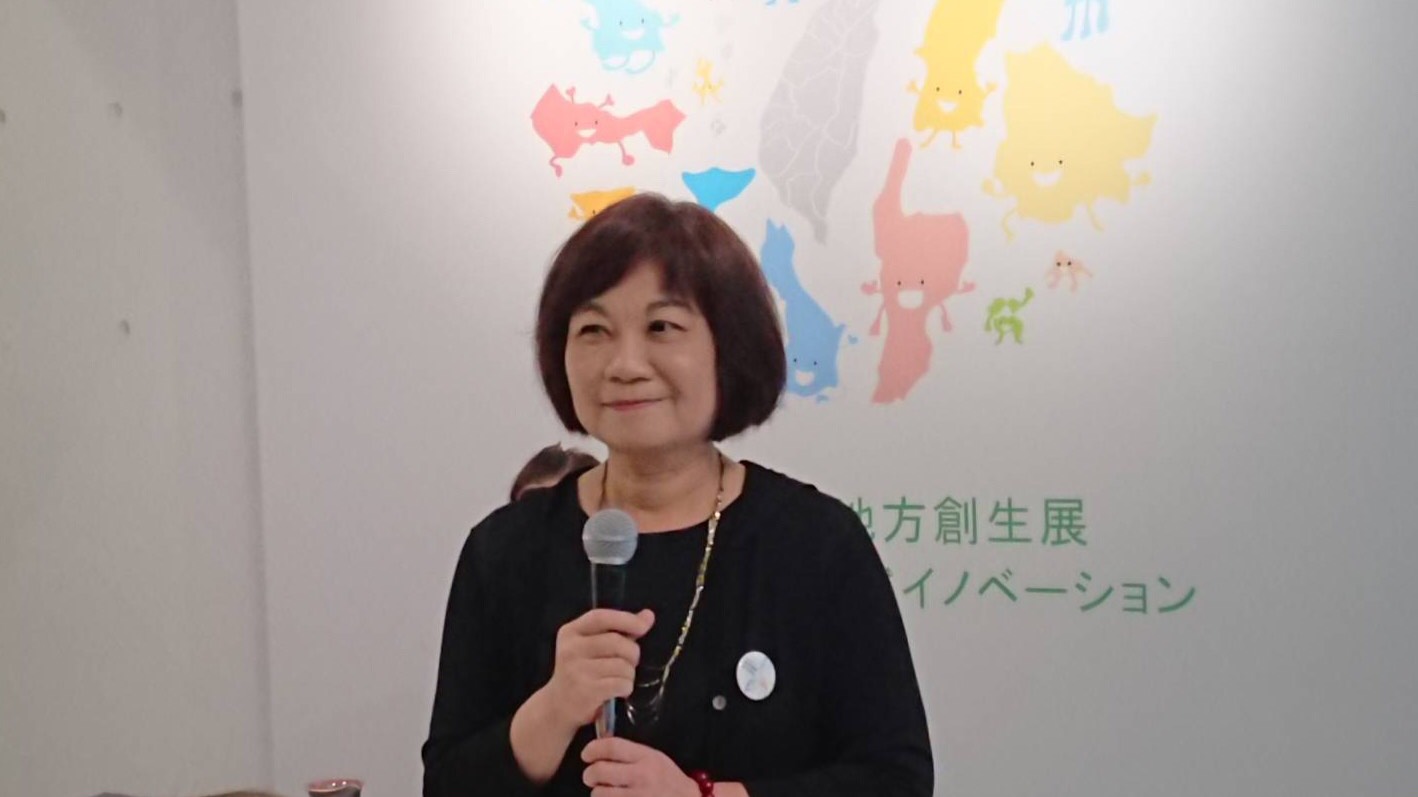 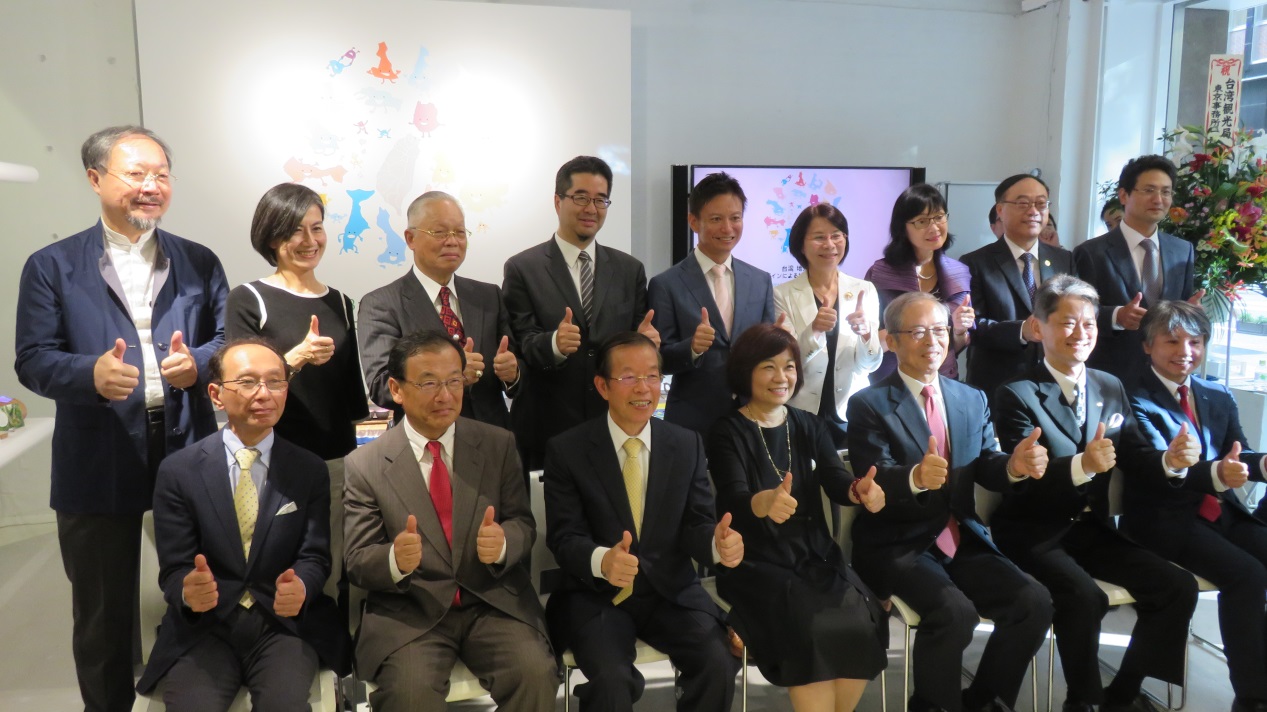 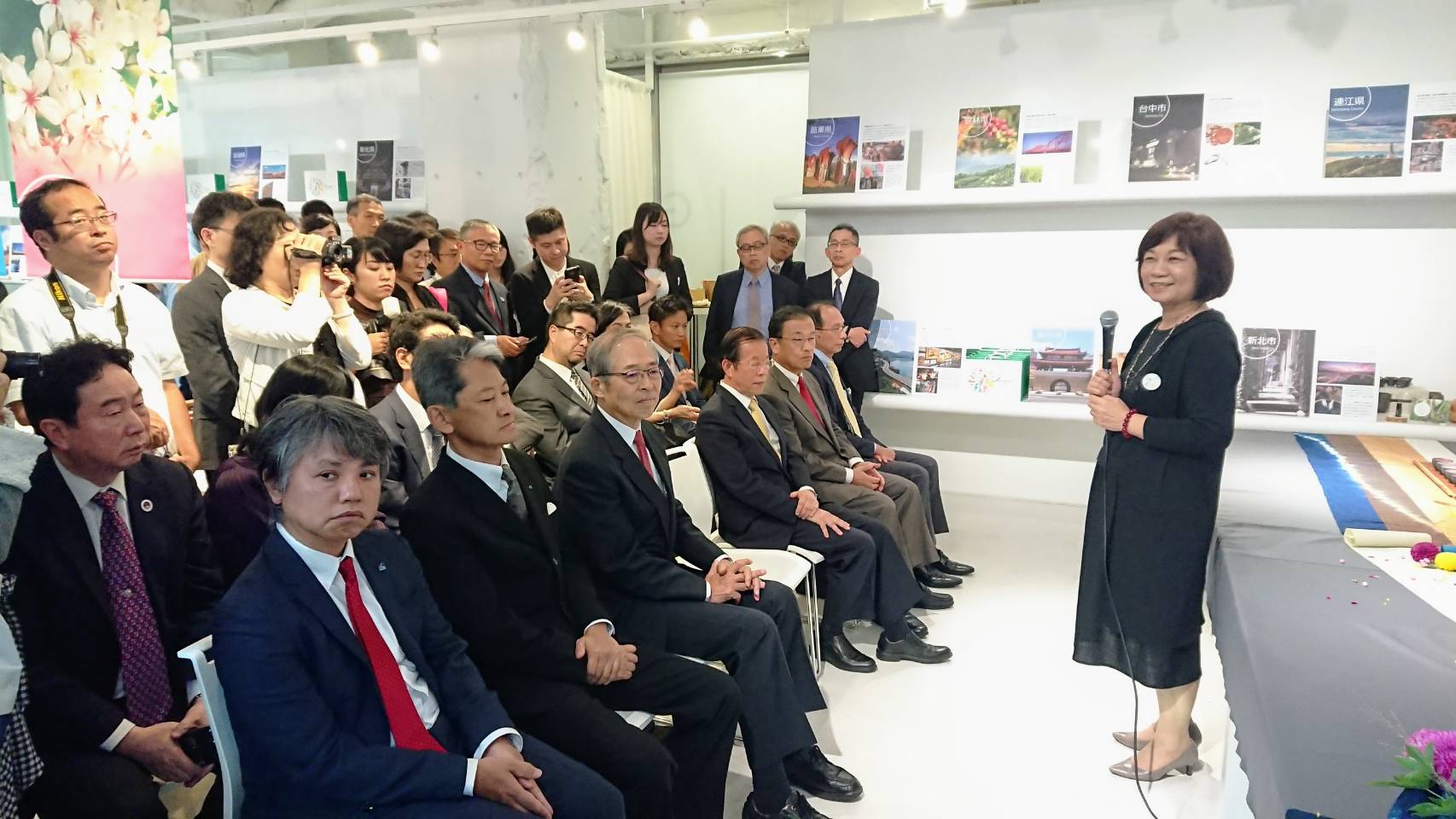 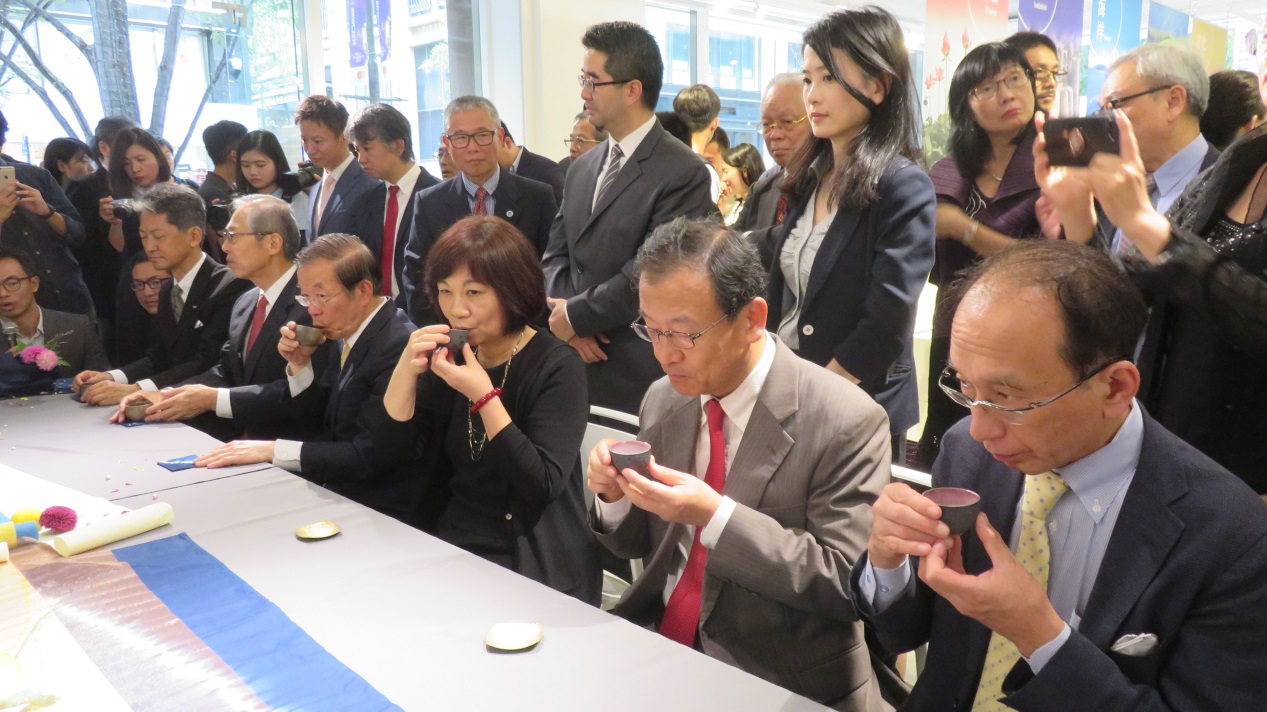 